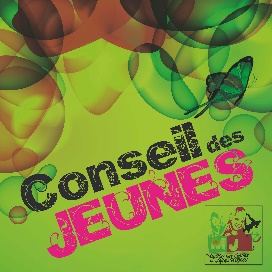 Conseil des Jeunes : 11 mars 2020Présents : Jessica, Loïc, Ugo, Shana, Ethan, Aurélie, Raph, Sophie, Célia, MariePrise de notes : CéliaPrésentation en deux mots du conseil des jeunesExplication du principe du conseil des jeunes.Activités/ProjetsNous avons demandé aux jeunes présents de lister tout ce qu’ils aimeraient faire à la MJ comme petites activités ludiques mais aussi des futurs projets qu’ils aimeraient réaliser. En précisant qu’il n’y avait pas de mauvaises réponses. Que tout envisageable (dans la limite du raisonnable). Voici ce que nous avons recueilli : Aller en vacancesCampingDécouverte des métiersSite internet JDRCréer des costumes pour la journée Porte OuverteStage de  danseFaire des jeux olympiques en équipeStage de cuisine + atelier cuisine à l’accueilFaire du basketFaire un tournoi FIFAApprendre le secourisme et avoir un brevetFaire des travaux dans la MJ avec nous Faire des collaborations avec d’autres MJFaire un style de coupe du mondeFaire des t-shirt MJSoirée spéciale nuit à la MJVisiter ChurchillTable de langues (wallangue)Adopter un animalFaire un laser gameAller un jour à DisneyAller en vacancesFaire une sortie footAller faire un paintballAller au bowlingAller au cinémaAller à walibiFaire un kartingOuverture de l’accueil tous les samedisOuverture de l’accueil plus tard pendant les vacancesFaire du VVTOrganiser une  nuit loup-garouFaire un match de footEscape Game à la MJ (intérieur ou extérieur) Faire un Stratégo dans les boisFaire un style de Koh-Lanta géantFaire des batailles d’eau+ de ballon à la MJFaire un bal de promo à la MJAller manger au mcdo et tacosL’équipe va analyser tout ce qui a été inscrit et va prendre également prendre en compte ce qu’il y avait déjà été mis dans la boite à idées.Présentation AG et OANous avons présenté brièvement ce qu’était une AG avec l’explication que Marie avait rédigé. Nous avons mis l’accent sur l’importance de leur présence dans l’organe décisionnel de la MJ. Il est vrai que l’équipe relais les infos aux administrateurs mais qui de mieux pour faire part des demandes des jeunes que les jeunes eux-mêmes. 